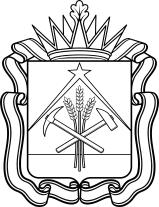 МИНИСТЕРСТВО СОЦИАЛЬНОЙ ЗАЩИТЫ НАСЕЛЕНИЯ КУЗБАССАПРИКАЗот 12.03.2021 № 38О внесении изменений в приказ департамента социальной защиты населения Кемеровской области от 06.02.2020 № 18 «О проведении конкурсного отбора частных медицинских организаций для участия в пилотном проекте по вовлечению частных медицинских организаций в оказание медико-социальных услуг лицам в возрасте 65 лет и старше, являющимся гражданами Российской Федерации, в том числе проживающими в сельской местности»П р и к а з ы в а ю: 	1. Внести в приказ департамента социальной защиты населения Кемеровской области от 06.02.2020 № 18 «О проведении конкурсного отбора частных медицинских организаций для участия в пилотном проекте по вовлечению частных медицинских организаций в оказание медико-социальных услуг лицам в возрасте 65 лет и старше, являющимся гражданами Российской Федерации, в том числе проживающими в сельской местности» следующие изменения:	1.1. В заголовке, пунктах 1 - 4 слово «проживающими» заменить словом «проживающим».	1.2. Преамбулу изложить в следующей редакции:	«В целях реализации постановления Правительства Российской Федерации от 27.12.2019 № 1915 «О реализации в субъектах Российской Федерации пилотного проекта по вовлечению частных медицинских организаций в оказание медико-социальных услуг лицам в возрасте 65 лет и старше, являющимися гражданами Российской Федерации, в том числе проживающим в сельской местности» п р и к а з ы в а ю:».	1.3. В пункте 6 слова «начальника департамента социальной защиты населения Кемеровской области» заменить словами «министра социальной защиты населения Кузбасса».	1.4. В Порядке организации проведения конкурсного отбора частных медицинских организаций для участия в пилотном проекте по вовлечению частных медицинских организаций в оказание медико-социальных услуг лицам в возрасте 65 лет и старше, являющимся гражданами Российской Федерации, в том числе проживающими в сельской местности, утвержденном приказом:	1.4.1. В заголовке, пунктах 1.1, 2.9 слово «проживающими» заменить словом «проживающим».	1.4.2. В подпункте 1.2.1 слова «, хирургии и эндокринологии» исключить.	1.4.3. Подпункты 1.2.2, 1.2.3 исключить.	1.4.4. Подпункт 1.2.4 изложить в следующей редакции:	«1.2.4. Наличие не менее 1 полной ставки врача-терапевта или врача общей врачебной практики (семейной медицины) и 2 полных ставок медицинских сестер и (или) фельдшеров на 60 лиц в возрасте 65 лет и старше, планируемых к обслуживанию в рамках пилотного проекта.».	1.4.5. Абзац первый пункта 2.1 изложить в следующей редакции:	«2.1. В целях проведения конкурсного отбора Министерство социальной защиты населения Кузбасса (далее - Министерство) не позднее 1 рабочего дня до даты начала срока приема заявок участников конкурсного отбора на участие в пилотном проекте (далее - заявка) размещает в информационно-телекоммуникационной сети «Интернет» на официальном сайте Министерства объявление о проведении конкурсного отбора частных медицинских организаций для участия в пилотном проекте по вовлечению частных медицинских организаций в оказание медико-социальных услуг лицам в возрасте 65 лет и старше, являющимся гражданами Российской Федерации, в том числе проживающим в сельской местности (далее - объявление), включающее:».	1.4.6. В абзаце первом пункта 2.2, подпунктах 2.3.2, 2.3.3,            пунктах 2.6 – 2.8, абзаце шестом пункта 2.10 слово «департамент» заменить словом «Министерство».	1.4.7. Абзац пятый подпункта 2.3.1.2 исключить.	1.4.8. В абзаце втором пункта 2.9 слова «заместитель председателя конкурсной комиссии,» исключить.	1.4.9. В пункте 2.11 слово «департамента» заменить словом «Министерства».	1.5. Состав конкурсной комиссии по выбору частных медицинских организаций для участия в пилотном проекте по вовлечению частных медицинских организаций в оказание медико-социальных услуг лицам в возрасте 65 лет и старше, являющимся гражданами Российской Федерации, в том числе проживающими в сельской местности, утвержденный приказом, изложить в новой редакции согласно приложению к настоящему приказу.	1.6. В Порядке деятельности конкурсной комиссии по выбору частных медицинских организаций для участия в пилотном проекте по вовлечению частных медицинских организаций в оказание медико-социальных услуг лицам в возрасте 65 лет и старше, являющимся гражданами Российской Федерации, в том числе проживающими в сельской местности, утвержденном приказом:	1.6.1. В заголовке, пункте 1, абзаце втором пункта 4 слово «проживающими» заменить словом «проживающим».	1.6.2. В пункте 5 слова «заместитель председателя конкурсной комиссии» заменить словами «один из членов конкурсной комиссии по решению председателя конкурсной комиссии (далее - исполняющий обязанности председателя конкурсной комиссии)».	1.6.3. В пункте 8 слова «заместителю председателя конкурсной комиссии» заменить словами «исполняющему обязанности председателя конкурсной комиссии».	1.6.4. В абзаце втором пункта 9 слова «заместитель председателя конкурсной комиссии» заменить словами «исполняющий обязанности председателя конкурсной комиссии».	1.6.5. В абзаце четвертом пункта 13 слова «департамент социальной защиты населения» заменить словами «Министерство социальной защиты населения Кузбасса».2. Государственному казенному учреждению «Центр социальных выплат и информатизации Министерства социальной защиты населения Кузбасса» обеспечить размещение настоящего приказа на сайте «Электронный бюллетень Правительства Кемеровской области - Кузбасса» и на официальном сайте Министерства социальной защиты населения Кузбасса.3. Контроль за исполнением настоящего приказа возложить на заместителя министра социальной защиты населения Кузбасса Н.С. Чайку.И.о. министра                                                                                    А.С. БочанцевПриложениек приказу Министерствасоциальной защиты населенияКузбасса от 12.03.2021 № 38Состав конкурсной комиссии по выбору частных медицинских организаций для участия в пилотном проекте по вовлечению частных медицинских организаций в оказание медико-социальных услуг лицам в возрасте 65 лет и старше, являющимся гражданами Российской Федерации, в том числе проживающим в сельской местностиЧайкаНаталья Сергеевна-заместитель министра социальной защиты населения Кузбасса,председатель конкурсной комиссииНедобежкинаТатьяна Игоревна-главный консультант отдела организации полустационарного и надомного социального  обслуживания управления социального обслуживания населения Министерства социальной защиты населения Кузбасса,секретарь конкурсной комиссииБлизнецоваЛариса Николаевна-заместитель начальника отдела контроля и надзора за медицинской деятельностью Территориального органа Росздравнадзора по Кемеровской области – Кузбассу (по согласованию)ГончароваГузаль Маликовна-консультант отдела охраны здоровья взрослого населения Министерства здравоохранения КузбассаДрушляк Ирина Александровна-первый заместитель директора Территориального фонда обязательного медицинского страхования Кемеровской области - Кузбасса (по согласованию)Инденко Олег Юрьевич-ведущий специалист-эксперт отдела контроля и надзора за медицинской деятельностью Территориального органа Росздравнадзора по Кемеровской области – Кузбассу (по согласованию)Князева Нина Александровна-главный специалист-эксперт отдела контроля и надзора за медицинской деятельностью Территориального органа Росздравнадзора по Кемеровской области – Кузбассу (по согласованию)МоисееваТатьяна Владимировна-ведущий специалист-эксперт отдела контроля и надзора за медицинской деятельностью Территориального органа Росздравнадзора по Кемеровской области – Кузбассу (по согласованию)СахаровНиколай Анатольевич-главный специалист-эксперт отдела мониторинга и контроля качества медицинской продукции Территориального органа Росздравнадзора по Кемеровской области – Кузбассу (по согласованию)Семьянова Ольга Борисовнаглавный специалист-эксперт отдела мониторинга и контроля качества медицинской продукции Территориального органа Росздравнадзора по Кемеровской области – Кузбассу (по согласованию)ЧереватовОлег Алексеевич-главный специалист-эксперт отдела контроля и надзора за медицинской деятельностью Территориального органа Росздравнадзора по Кемеровской области – Кузбассу (по согласованию)